                                                                              WOODVILLE UNION SCHOOL DISTRICT			16541 ROAD 168 │PORTERVILLE, CALIFORNIA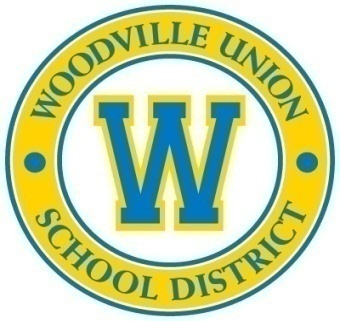                                              REGULAR BOARD MEETING AGENDA                    May 8, 2017 5:30 P.M. - Cafeteria  CALL TO ORDER Time: _____ by Board President Miguel GuillenPLEDGE OF ALLEGIANCE 3.				ROLL CALLFabiola Guerrero…………….Present  Absent  Late  Miguel Guillen………………Present  Absent  Late  Amanda Medina……………..Present  Absent  Late  					Diana Oceguera-Martinez…...Present  Absent  Late  					Rick Luna............................... Present  Absent  Late  4.	      CONSENT AGENDA           4.1 Approval of Regular Board Meeting Agenda dated May 8, 2017                                4.2 Approval of Regular Board Meeting Minutes dated April 10, 2017 (Enclosure Item 4.2)           4.3 Approval of vendor payments; warrant numbers (Enclosure Item 4.3)		               April 6, 2017	   ck#’s 61680821-61680847			$134,300.45           April 27, 2017 						  ck#’s 61685109-61685140       $86,053.20				 GRAND TOTAL																								   $220,353.65Motion to approve Consent Agenda by: __________________ Seconded by: _________________________ Guerrero __Guillen __ Medina __ Ocequera-Martinez __ LunaMotion:  Passed _____    Failed____5.	PUBLIC COMMENTSTime Allocation: An individual speaker will be permitted up to three minutes for a comment. This will be strictly adhered to with assistance of the Board President.6.	CORRESPONDENCE/INFORMATION ITEMS   				6.1 Letter from Tulare County Office of Education in regards to Review of Second Interim Report                  for 2016-17 School year (Enclosure 6.1)7.				PUBLIC HEARING            7.1 Hearing and Public comment regarding the District’s Initial Proposal to the Woodville Teachers                     Association Regarding Certificated Collective Bargaining Agreement Negotiations, for the                  2017-18 School Year. (Enclosure 7.1)7.2 Hearing and Public comment regarding the Woodville Teachers Association’s Initial Proposal                   to the District Regarding Certificated Collective Bargaining Agreement Negotiations, for the                   2017-18 School Year. (Enclosure 7.2)8.	REPORTS/PRESENTATIONS9.			  BOARD’S REPORT10.	SUPERINTENDENT’S REPORT11.			VICE PRINCIPAL REPORT12.       ACTION ITEMS         12.1 Action to Approve District’s Proposal to Woodville Teachers Association. (Enclosure 7.1)Motion by: __________________ Seconded by: _________________________ Guerrero __Guillen __ Medina __ Oceguera-Martinez __ LunaMotion:  Passed _____    Failed____          12.2 Agency Agreement between Tulare County Superintendent of Schools and Woodville Union                    School District for Library Media Services for 2017-18 School Year. (Enclosure 12.2)Motion by: __________________ Seconded by: _________________________ Guerrero __Guillen __ Medina __ Oceguera-Martinez __ LunaMotion:  Passed _____    Failed____         12.3 Review and Approval of Woodville Union School Academic Calendar for 2017-18 School Year.                (Enclosure 12.3)Motion by: __________________ Seconded by: _________________________ Guerrero __Guillen __ Medina __ Oceguera-Martinez __ LunaMotion:  Passed _____    Failed____        12.4 Approval of Budget Revisions for 2016-17 School Year. (Enclosure 12.4)Motion by: __________________ Seconded by: _________________________ Guerrero __Guillen __ Medina __ Oceguera-Martinez __ LunaMotion:  Passed _____    Failed____        12.5 Approval of Resolution 2016-17 #8 to Rescind the Reduction of Work Days for the Position of                Technology Assistant. (Enclosure 12.5)                         Motion by: __________________ Seconded by: _________________________ Guerrero __Guillen __ Medina __ Oceguera-Martinez __ LunaMotion:  Passed _____    Failed____        12.6 Approval of the Bid for Woodville USD Wiring Project under the E-Rate Program.	Following the bidding process during April 2017 of this E-Rate project, the Administrative Team is recommending this action to award the Wiring Project bid to Advanced Communication & Consulting Inc. of Bakersfield for the amount of $70,238.15.  This bid is contingent upon E-Rate Year 20 (Funding Year 2017) approval. If approved, the matching district funding would be 15% of the project, which is $10,535.72. (Enclosure 12.6)Motion by: __________________ Seconded by: _________________________ Guerrero __Guillen __ Medina __ Oceguera-Martinez __ LunaMotion:  Passed _____    Failed____13.      ADJOURN TO CLOSED SESSION Time: ______ P.M.           It is the intention of this Governing Board to meet in Closed Session concerning:           13.1 Conference with Labor Negotiator (Gov. Code 54957.6). It is the intention of the Board to meet                    In closed session to review its position and to instruct designated representatives:                    Agency Designated Representative: Jesse Navarro, Superintendent								 Name of Employee Organization: Woodville Teachers Association, CTAReturn to open session at ______p.m.The Board President would report the action taken during closed session.   14.     ORGANIZATIONAL BUSINESS Consideration of any item that the Governing Board wishes to have on the agenda for the next             Board meeting. 15.      ADJOURN MEETINGMotion by: __________________ Seconded by: _________________________ Guerrero __Guillen __ Medina __ Oceguera-Martinez __ LunaMotion:  Passed _____    Failed____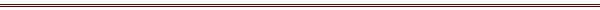 Members of the public may address the Board during the public comments period, or at the time, an item on the agenda is being discussed.  A maximum of three (3) minutes will be allotted to each individual wishing to speak with a maximum of fifteen (15) minutes allotted for each agenda item.  Board action cannot be taken on any item not appearing on the agenda.If needed, a written notice should be submitted to the Superintendent requesting disability-related accommodations or modifications, including auxiliary aides and services.Notice:  If documents are distributed to the board members concerning an agenda item within 72 hours of a regular board meeting, at the same time the documents will be made available for public inspection at the District Office located at 16541 Road 168, Porterville, CA.Los miembros del público pueden dirigirse a la Mesa durante el período de comentarios públicos, o en el momento un punto en el orden del día se está discutiendo. Un máximo de tres (3) minutos será asignado a cada persona que desee hablar con un máximo de quince (15) minutos asignados para cada tema del programa. Medidas de la Junta no se puede tomar en cualquier artículo que no figure en el orden del día.

Si es necesario, un aviso por escrito debe ser presentado al Superintendente solicitando relacionados con la discapacidad adaptaciones o modificaciones, incluyendo asistentes y servicios auxiliares.

Aviso: Si los documentos se distribuyen a los miembros de la junta sobre un tema del programa dentro de las 72 horas de una reunión de la junta regular, al mismo tiempo, los documentos estarán disponibles para inspección pública en la Oficina del Distrito ubicada en 16541 Road 168, Porterville, CA.Agenda submitted and posted by:Jesse NavarroSuperintendent